Поурочный планХод урокаРаздел:  Комплексные числаРаздел:  Комплексные числаРаздел:  Комплексные числаФИО педагога ФИО педагога ФИО педагога Дата: Дата: Дата: Класс: 11Количество присутствующих: Количество отсутствующих: Тема урока: Основная теорема алгебрыТема урока: Основная теорема алгебрыТема урока: Основная теорема алгебрыЦели обучения в соответствии с учебной программой:11.1.2.5. Знать основную теорему алгебры и ее следствияЦели обучения в соответствии с учебной программой:11.1.2.5. Знать основную теорему алгебры и ее следствияЦели обучения в соответствии с учебной программой:11.1.2.5. Знать основную теорему алгебры и ее следствияЦели урока: применять основную теорему алгебры и ее следствия при выполнении заданийЦели урока: применять основную теорему алгебры и ее следствия при выполнении заданийЦели урока: применять основную теорему алгебры и ее следствия при выполнении заданий Этап урока/ Время Действия педагога Действия ученика Оценивание Ресурсы I этап урока – организационный момент(5 мин)Приветствие. Эмоциональный настрой на урок. «Комплимент».Эпиграф к уроку«Считай несчастным тот день или тот час, в котором ты не усвоил ничего нового и ничего не прибавил к своему образованию» - Ян Амос Коменский.Проверка домашнего задания. включается в учебную деятельность,читают доклады, проверяют тестовые заданияII этап урока (7 минут)Подготовка к ЕНТМатематическая грамотностьТеория вероятности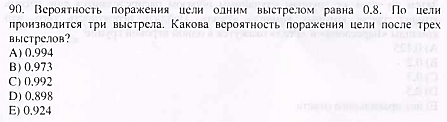 Цель будет поражена, если:- хотя бы при одном из трех выстрелов произойдет попадание по мишени- при любых двух выстрелах – попадание в цель, при третьем – мимо- при всех выстрелах – попадание в цель.  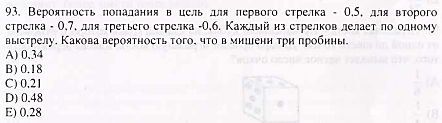 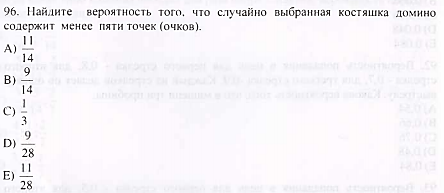 Всего в наборе домино 28 костяшек. Менее пяти точек у 9 костяшек: 0+0, 0+1, 0+2, 0+3, 0+4, 1+1, 1+2, 1+3, 2+2  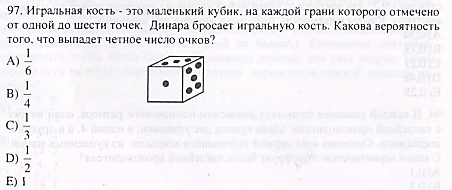 Всего 6 граней – от 1 до 6 точек. Четное число очков на 3 гранях: 2, 4 и 6.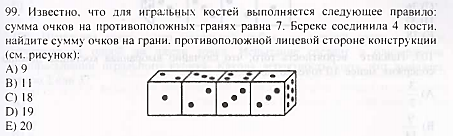 Повторяют формулы классической вероятности, правила суммы и произведенияРабота идет фронтальноСамооцениваниеКонструктивный комментарий учителяМатематическая грамотность – часть 2. 2017год.II этап урока (5 минут)ПовторениеИгра в мяч: ученики делятся на команды, участники кидают друг другу мяч и задают при этом вопросы на тему «Комплексные числа». Если ответ верный – мяч отбит, если не верный, мяч «в корзине».Ученики в командах подготавливают вопросы.ВзаимооцениваниеIII  этап урока  (8 минут) Изучение нового материалаОсновная теорема алгебры. Любой многочлен на множестве комплексных чисел, степень которого больше нуля, имеет хотя бы один комплексный корень. Ребята, мы с вами уже решали квадратные уравнения на множестве комплексных чисел и действительно хотя бы один из корней представлен комплексным числом.Приведем пример:Вспомним решение следующего уравнения:Один из корней – действительное число – 2.Другой – комплексное – i.Следствие 1. Любой многочлен, не равный константе, на множестве комплексных чисел разлагается в произведение линейных множителей. Следствие 2. Если комплексное (но не действительное) число является корнем многочлена с действительными коэффициентами, то ему сопряженное число является корнем той же кратности.К примеру, решим уравнение: Корнями данного уравнения являются сопряженные комплексные числа:  и .А теперь давайте попробуем составить квадратное уравнение, зная что комплексное число  является одним из его корней. Из следствия 2 основной теоремы алгебры следует, что так как число  является корнем квадратного уравнения, то и сопряженное ему число  тоже является корнем данного уравнения. Будем использовать формулу:Получаем уравнение: Конспектируют полученную информацию, записывают выполнение примеры выполнения заданийДиалог и поддержка.Конструктивный комментарий учителяАлгебра и начала анализа, 11 класс,  естеств.-матем.направл., А.Е.Абылкасымова, В.Е.Корчевский, З.А.Жумагулова, Мектеп, 2020г.IV этап урока (7 минут)Фронтальная работаУ доски несколько учащихсяСоставить квадратное уравнение с действительными коэффициентами, одним из корней которого является число:Уровень А                2) Уровень В            2) Уровень С    2) Выполняют задания, остальные ученики в тетрадях Взаимооценивание «Две звезды – одно пожелание»При необходимости – поддержка учителяV этап урока(6 минут)Самостоятельная работаТестовые задания Выберите квадратное уравнение, одним из корней которого является число:Ученики выполняют тестовые задания на время. Самопроверка по эталонуСамооцениваниеVII этап урока (2 минуты)Подведение итогов урока, комментарии по домашнему заданию Рефлексия.  «Письмо другу»Домашнее задание: Уровень А - №18.2Уровень В - №18.5Подводят итоги своей работы на уроке.Записывают домашнее задание.Конструктивный комментарий учитель. Оценивание работы учащихсяАлгебра и начала анализа, 11 класс,  естеств.-матем.направл., А.Е.Абылкасымова, В.Е.Корчевский, З.А.Жумагулова, Мектеп, 2020г.